Queridos estudiantes:Espero que esta semana, te encuentres excelente junto a tu familia. ¿Te has dado cuenta, que en casa hay muchas tareas que realizar? ¿Te gustaría ser SOLIDARIO y ayudar a mamá o a tu abuela con algunas tareas de la casa? Pues para poder hacerlo, primero te enseñaré qué significa este valor tan importante. 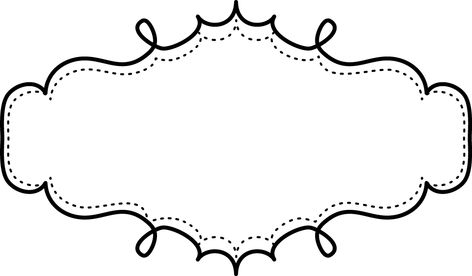 AHORA ¡ACTÍVATE¡Piensa y dibuja en una hoja de block (sino tienes, puedes hacerlo en el cuaderno de orientación) 3 actividades en las que tú puedas ayudar en tu casa. Aquí te dejo algunos ejemplos:Regar las plantas.Ordenar o doblar la ropa, una vez que esté seca.Hacer las camas.Barrer lugares de la casa.Convérsalas con tu mamá o con quién vivas, ya que debe ser un acuerdo mutuo (que ambas partes estén de acuerdo). Decora la hoja como tú quieras.Pégala en tu pieza para que no se te olviden.En otra hoja de block o en tu cuaderno de orientación,  crea tu horario de trabajo, incluyendo las actividades de ayuda en el hogar, el estudio y descanso (es importante seguir con nuestra rutina, casi como si fuesemos al colegio aún). Por último, en la parte inferior (abajo) de la hoja de block escribe un compromiso que puedas cumplir pensando en las actividades y horarios de trabajo. Firma tu compromiso con tu nombre o firma (si tienes) y también haz que tu mamá o adulto responsable firme también el compromiso.Léelo todos los días al iniciar tu jornada y pregúntale a tu mamá si has cumplido con los deberes y compromiso. Envía una foto de tu trabajo realizado vía WhatsApp o correo (ubicado en el sector superior derecho de esta guía de trabajo). Guía de Orientación- Solidaridad y respeto- Semana 8 Guía de Orientación- Solidaridad y respeto- Semana 8 NOMBRE DE ESTUDIANTE:CURSO: 3ro básicoFECHA:FECHA:OBJETIVO DE APRENDIZAJE: Unidad 2: Reconocer y valorar la sexualidad como expresión de amor, vínculo e intimidad entre dos personasOA 05: Manifestar actitudes de solidaridad y respeto, que favorezcan la convivencia, como: actuar en forma empática (poniéndose en el lugar del otro); utilizar un buen trato (por ejemplo, saludar, despedirse, pedir por favor); evitar y rechazar toda forma de violencia y discriminación, ya sea por etnia, género, religión, nacionalidad, etc;respetar el derecho de todos a expresar opiniones y ser diferente; prestar ayuda especialmente a quien lo necesite; respetar el ambiente de aprendizaje.OBJETIVO DE APRENDIZAJE: Unidad 2: Reconocer y valorar la sexualidad como expresión de amor, vínculo e intimidad entre dos personasOA 05: Manifestar actitudes de solidaridad y respeto, que favorezcan la convivencia, como: actuar en forma empática (poniéndose en el lugar del otro); utilizar un buen trato (por ejemplo, saludar, despedirse, pedir por favor); evitar y rechazar toda forma de violencia y discriminación, ya sea por etnia, género, religión, nacionalidad, etc;respetar el derecho de todos a expresar opiniones y ser diferente; prestar ayuda especialmente a quien lo necesite; respetar el ambiente de aprendizaje.OBJETIVO DE LA CLASE:Manifestar actitudes de solidaridad y respeto, que favorezcan la convivencia en el hogar. OBJETIVO DE LA CLASE:Manifestar actitudes de solidaridad y respeto, que favorezcan la convivencia en el hogar. SOLUCIONARIO O RESPUESTA ESPERADASOLUCIONARIO O RESPUESTA ESPERADANÚMERO DE PREGUNTARESPUESTASe espera que el estudiante sea capaz de identificar actividades que pueda realizar en casa, para solidarizar con su familia o adulto responsable. 